ESCUELA NACIONAL COLEGIO DE CIENCIAS Y HUMANIDADES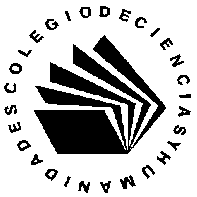 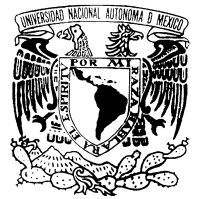 DIRECCIÓN GENERALSECRETARÍA ACADÉMICADEPARTAMENTO DE FORMACIÓN DE PROFESORESFORMATO DE SOLICITUD PARA IMPARTIR CURSOS** Pertinencia. Vinculación o correspondencia que una actividad o producto guarda con las funciones sustantivas de la entidad, con una necesidad académica determinada institucionalmente o con los propósitos de un proyecto o programa, según corresponda, así como con la categoría académica y la experiencia del profesor. Calidad. Cumplimiento con características o normas, referidas principalmente a rigor conceptual y metodológico, adecuación, coherencia o congruencia interna, vigencia o actualidad y efectividad, así como el cumplimiento de los aspectos formales establecidos en los glosarios de actividades y productos o en otros documentos sancionados por el Consejo Técnico.Trascendencia. Aportación que por sus resultados y/o cantidad de beneficiados constituye una contribución efectiva o potencial al mejoramiento de la docencia individual, de la enseñanza de la disciplina a nivel de plantel, colegio o área, o institucional, o del funcionamiento del ámbito en que se haya desempeñado el académico en el periodo evaluado.Datos generales del cursoPERIODO                                                                                                                                   Fecha:                                                                                                                                     Fecha:  Nombre del curso: Nombre del curso: Presentación (Enfoque. Principios teóricos y metodológicos en los que se sustenta el diseño del curso. Finalidades educativas para el mejoramiento de la docencia).Presentación (Enfoque. Principios teóricos y metodológicos en los que se sustenta el diseño del curso. Finalidades educativas para el mejoramiento de la docencia).Propósito (s):Propósito (s):Justificación: Criterios de pertinencia, calidad y trascendencia del curso).Justificación: Criterios de pertinencia, calidad y trascendencia del curso).Área: Duración: Duración: Número de Sesiones:Fecha de Inicio: Fecha de Inicio: Fecha de Término:Fecha de Término:Plantel Turno: Turno: Edificio y salón: (para llenar en planteles o DFP).                                                                    Ejes Transversales  de Formación (marque solo uno)Comprensión del modelo educativoPlan y programas de estudioPlan y programas de estudioActualización en la disciplina y la didáctica.Habilidades cognitivas, socio-culturales y afectivasHabilidades cognitivas, socio-culturales y afectivasInvestigación e innovación educativa.Gestión académica-administrativaCaracterísticas del cursoCaracterísticas del cursoCaracterísticas del cursoCaracterísticas del cursoCaracterísticas del cursoCaracterísticas del cursoCaracterísticas del cursoCaracterísticas del cursoContenidos Temáticos Contenidos Temáticos Contenidos Temáticos Contenidos Temáticos Contenidos Temáticos Contenidos Temáticos Contenidos Temáticos Contenidos Temáticos Bibliografía básica y complementaria. (enviar los materiales en pdf al menos una semana antes de impartir el curso).Bibliografía básica y complementaria. (enviar los materiales en pdf al menos una semana antes de impartir el curso).Bibliografía básica y complementaria. (enviar los materiales en pdf al menos una semana antes de impartir el curso).Bibliografía básica y complementaria. (enviar los materiales en pdf al menos una semana antes de impartir el curso).Bibliografía básica y complementaria. (enviar los materiales en pdf al menos una semana antes de impartir el curso).Bibliografía básica y complementaria. (enviar los materiales en pdf al menos una semana antes de impartir el curso).Bibliografía básica y complementaria. (enviar los materiales en pdf al menos una semana antes de impartir el curso).Bibliografía básica y complementaria. (enviar los materiales en pdf al menos una semana antes de impartir el curso).RecursosRecursosRecursosRecursosRecursosRecursosRecursosRecursosDatos de Impartidores (hasta dos)Datos de Impartidores (hasta dos)Datos de Impartidores (hasta dos)Datos de Impartidores (hasta dos)Datos de Impartidores (hasta dos)Datos de Impartidores (hasta dos)Datos de Impartidores (hasta dos)Datos de Impartidores (hasta dos)Impartidor No. 1									Impartidor No. 1									Impartidor No. 1									Impartidor No. 1									Impartidor No. 1									Impartidor No. 1									Impartidor No. 1									Impartidor No. 1									Apellido Paterno: Apellido Paterno: Apellido MaternoApellido MaternoApellido MaternoNombre(s)Nombre(s)Nombre(s)RFC:RFC:CURP:CURP:CURP:Correo electrónicoCorreo electrónicoCorreo electrónicoPlantel  de adscripción:                                                      Plantel  de adscripción:                                                      Antigüedad en el CCH: Antigüedad en el CCH: Antigüedad en el CCH: Nombramiento:Nombramiento:Nombramiento:Ing./Lic. en:Ing./Lic. en:Maestría en: Maestría en: Maestría en: Doctorado en:Doctorado en:Doctorado en:Asignatura(s) que imparte:Asignatura(s) que imparte:Asignatura(s) que imparte:Asignatura(s) que imparte:Asignatura(s) que imparte:Asignatura(s) que imparte:Asignatura(s) que imparte:Asignatura(s) que imparte:Teléfono(s):Teléfono(s):Teléfono(s):Teléfono(s):Teléfono(s):Teléfono(s):Teléfono(s):Teléfono(s):Síntesis CurricularSíntesis CurricularSíntesis CurricularSíntesis CurricularSíntesis CurricularSíntesis CurricularSíntesis CurricularSíntesis CurricularImpartidor No. 2								Impartidor No. 2								Impartidor No. 2								Impartidor No. 2								Impartidor No. 2								Impartidor No. 2								Impartidor No. 2								Impartidor No. 2								Apellido Paterno: Apellido Paterno: Apellido MaternoApellido MaternoApellido MaternoNombre(s)Nombre(s)Nombre(s)RFC:RFC:CURP:CURP:CURP:Correo electrónicoCorreo electrónicoCorreo electrónicoPlantel  de adscripción:                                                      Plantel  de adscripción:                                                      Antigüedad en el CCH: Antigüedad en el CCH: Antigüedad en el CCH: Nombramiento:Nombramiento:Nombramiento:Ing./Lic. en:Ing./Lic. en:Maestría en: Maestría en: Maestría en: Doctorado en:Doctorado en:Doctorado en:Asignatura(s) que imparte:Asignatura(s) que imparte:Asignatura(s) que imparte:Asignatura(s) que imparte:Asignatura(s) que imparte:Asignatura(s) que imparte:Asignatura(s) que imparte:Asignatura(s) que imparte:Teléfono(s):Teléfono(s):Teléfono(s):Teléfono(s):Teléfono(s):Teléfono(s):Teléfono(s):Teléfono(s):Síntesis CurricularSíntesis CurricularSíntesis CurricularSíntesis CurricularSíntesis CurricularSíntesis CurricularSíntesis CurricularSíntesis CurricularDatos de Diseñadores (Hasta dos)Datos de Diseñadores (Hasta dos)Datos de Diseñadores (Hasta dos)Diseñador No. 1									Diseñador No. 1									Diseñador No. 1									Apellido Paterno: Apellido MaternoNombre(s)RFC:CURP:Correo electrónicoPlantel  de adscripción:                                                      Antigüedad en el CCH: Nombramiento:Ing./Lic. en:Maestría en: Doctorado en:Asignatura(s) que imparte:Asignatura(s) que imparte:Asignatura(s) que imparte:Teléfono(s):Teléfono(s):Teléfono(s):Síntesis CurricularSíntesis CurricularSíntesis CurricularDiseñador No. 2								Diseñador No. 2								Diseñador No. 2								Apellido Paterno: Apellido MaternoNombre(s)RFC:CURP:Correo electrónicoPlantel  de adscripción:                                                      Antigüedad en el CCH: Nombramiento:Ing./Lic. en:Maestría en: Doctorado en:Asignatura(s) que imparte:Asignatura(s) que imparte:Asignatura(s) que imparte:Teléfono(s):Teléfono(s):Teléfono(s):Síntesis CurricularSíntesis CurricularSíntesis Curricular